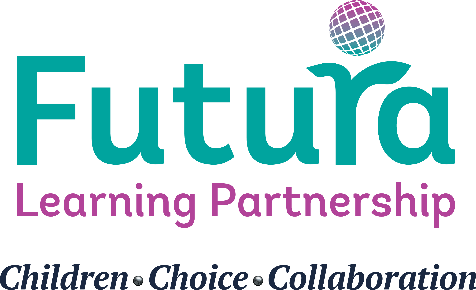 Responsible for 	No direct reportsKey liaisons		Multi Academy Trust School staff and leadership teams including:SENCo			Classroom TeachersParents/CarersPupils           External agencies 		               Visitors Hours of Work 	Part time, Term Time Only plus 2 inset daysPurpose of roleWork under the guidance of teaching/senior staff and within an agreed system of supervisionTo implement agreed work programmes with individuals/groups, in or out of the classroom (this could include those requiring detailed and specialist knowledge in particular areas and will involve assisting the teacher in the whole planning cycle and the management/preparation of resources)To cover the class for short periods on an ad-hoc basis in the absence of the teacherTo assist pupils in the classroom; working with pupils in groups or on a one to one basisTo maintain good order in the classroom, assist pupils to undertake set activities; to keep pupils on task and respond to questions DutiesSupport for PupilsAttend to pupils’ personal needs, and implement related personal programmes, including social, health, physical, hygiene, first aid and welfare matters, as appropriateSupervise and support pupils’ ensuring their safety and access to learningUse specialist (curricular/learning) skills/training/experience to support pupilsAssist with the development and implementation and review of Individual Education/Support/Behaviour PlansEstablish constructive working relationships with pupils, setting high expectations and acting as a role model Promote the inclusion and acceptance of all pupilsSupport pupils consistently whilst recognising and responding to their individual needsEncourage pupils to interact and work co-operatively with others and engage all pupils in activitiesSet challenging and demanding expectations and promote self-esteem and independenceEmploy strategies to recognise and reward achievement of self-relianceProvide feedback to pupils in relation to progress and achievementSupport for TeacherWork with the teacher to establish an appropriate learning environmentWork with the teacher in lesson planning, evaluating and adjusting lessons/work plans as appropriateMonitor and evaluate pupils’ responses to learning activities through observation and planned recording of achievement against pre-determined learning objectivesProvide objective and accurate feedback and reports as required to the teacher on pupil achievement, progress and other matters, ensuring the availability of appropriate evidenceBe responsible for keeping and updating records as agreed with the teacher, contributing to reviews of systems/records as requestedPromote positive values, attitudes and good pupil behaviour, dealing promptly with conflict and incidents in line with established policy and encourage pupils to take responsibility for their own behaviourLiaise sensitively and effectively with parents/carers as agreed with the teacher within your role/responsibility and participate in feedback sessions/meetings with parents with, or as directedAdminister and assess routine tests Provide general administrative support e.g. produce or adapt worksheets and resources for agreed activities etc.Support for the CurriculumImplement agreed learning activities/teaching programmes, adjusting activities according to pupil responses/needsImplement local and national learning strategies e.g. literacy, numeracy, and make effective use of opportunities provided by other learning activities to support the development of relevant skills and feeding back to the teacher, as appropriateSupport the use of ICT in learning activities and develop pupils’ competence and independence in its useHelp pupils to access learning activities through specialist supportDetermine the need for, prepare and maintain general and specialist equipment and resourcesSupport for the SchoolInput into reviews and reports e.g. EHC plans and PSP etcBe aware of and comply with policies and procedures relating to child protection, health, safety and security, confidentiality and data protection, reporting all concerns to an appropriate personBe aware of and support difference and ensure all pupils have equal access to opportunities to learn and developContribute to the overall ethos/work/aims of the school and wider trustEstablish constructive relationships and communicate with other agencies/professionals, in liaison with the teacher, to support achievement and progress of pupilsAttend and participate in regular meetings, as requiredParticipate in training and other learning activities and performance development, as requiredRecognise own strengths and areas of expertise and use these to advise and support othersProvide appropriate guidance and supervision and assist in the training and development of other staff as appropriateUndertake planned supervision of pupils’ out of normal lesson times, including lunchtimes, as appropriateSupervise pupils on visits, trips and out of school activities, as appropriateWork constructively as part of a team, understanding classroom roles and responsibilities and your own position within theseStructureData Protection and Safeguarding Work within the requirements of Data Protection at all timesUnderstand your responsibilities in relation to Safeguarding and child protection and how to highlight an issue / concernsRemain vigilant to ensure all pupils are protected from potential harmGeneralThe post-holder will be expected to undertake any appropriate training provided by the trust to assist them in carrying out any of the above duties.The post-holder will be expected to contribute to the protection of children and young people, as appropriate, in accordance with any agreed policies and/or guidelines, reporting any issues or concerns to their immediate line manager.The post-holder will be required to promote, monitor and maintain health, safety and security in the work place.  To include ensuring that the requirements of the Health & Safety at Work Act, COSHH, and all other mandatory regulations are adhered toAn Enhanced Disclosure with the Disclosure and Barring Service (DBS) will be undertaken before an appointment can be confirmed.The successful candidate will be required to disclose all convictions and cautions, including those that are spent; the exception being certain, minor cautions and convictions which are ‘protected’ for the purposes of the ‘Exceptions’ order. https://www.gov.uk/government/collections/dbs-filtering-guidance ‘This job description only contains the main accountabilities relating to the posts and does not describe in detail all of the duties required to carry them out. The post holder may be required to undertake other duties and responsibilities that are commensurate with the nature and level of the post.Futura Learning Partnership is committed to safeguarding and promoting the welfare of children and young people and expects all staff and volunteers to share this commitment.  For this post prior to appointment, Futura Learning Partnership will apply for an enhanced disclosure certificate from the Disclosure and Barring Service.POST TITLE:    Teaching Assistant (Primary)GRADE  Grade 5, points 11-13RESPONSIBLE TO:  SENCo RESPONSIBLE TO:  SENCo DATE:               March 2023DATE:               March 2023Person Specification -  Teaching Assistant Essential (E)  or Desirable (D)EducationGood standard of education (5 x GCSE’s – English and Maths C or above)EA relevant, recognised qualification such as the NVQ L2 for Teaching Assistants or a Minimum of 3 years recent, relevant experience supporting pupils in the classroom.DQualified first aiderDExperience Classroom experience as aboveDExperience of applying a range of strategies to support pupils in the classroom with the minimum of supervisionD2 years or more, recent relevant experience supporting pupils in the classroom with additional needsDUnderstanding of classroom roles and responsibilities and your own position within theseEUnderstanding of principles of child development and learning processes and in particular, barriers to learning EContributing to pupil reviews and reports e.g. PSP, EHC plans etc.DBehavioursConfidentEEnthusiasticESelf-motivatedEProfessional and approachableEPositive attitude to changeESkillsNatural communicator with the ability to relate well to both pupils and adultsEUnder the guidance of teaching/senior staff and within an agreed system of supervision:-Ability to plan and implement effective actions for named pupil with additional needsEAbility to work collaboratively and constructively as part of a teamEGood use of initiative EAbility to supervise a group of pupilsEAbility to plan effective play-based activitiesEVery good IT skills; ability to use IT to support learningEAbility to self-evaluate learning needs and actively seek learning opportunitiesDWorking knowledge of national curriculum and other relevant learning programmes etcDExcellent planning and organisation skillsEAttributesCommitted to the Futura Learning Partnership aims ECommitted to Equality and Diversity ECommitted to own continuing professional development EOtherWillingness to become a qualified first aiderDOccasional work outside normal working hours  - prior notice givenEGood sense of humourE